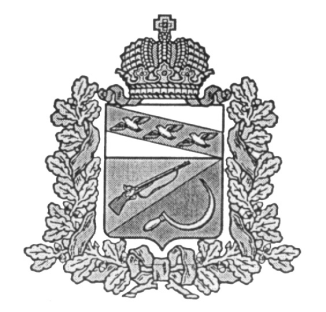 ПРЕДСТАВИТЕЛЬНОЕ СОБРАНИЕ ЩИГРОВСКОГО РАЙОНА КУРСКОЙ ОБЛАСТИ (четвертого созыва)Р Е Ш Е Н И Ег. Щигрыот 23 марта 2022г.                                                                                                № 270-4-ПСО передаче к осуществлению части полномочий муниципального района«Щигровский район» Курской области сельским поселениям Щигровскогорайона Курской областиВ соответствии со ст.15 Федерального закона от 6 октября 2003г. №131-ФЗ «Об общих принципах организации местного самоуправления в Российской Федерации» (с изменениями и дополнениями), Бюджетным кодексом Российской Федерации, Законом Курской области от 07.12.2021 № 115-ЗКО «Об областном бюджете на 2022 год и на плановый период 2023 и 2024 годов», Уставом муниципального района «Щигровский район» Курской области, Представительное Собрание Щигровского района Курской области РЕШИЛО:1. Администрация муниципального района «Щигровский район» Курской области передает к осуществлению части полномочий администрациям муниципальных образований сельских поселений по координатному описанию границ территориальных зон, установленных Правилами землепользования и застройки муниципальных образований Щигровского района Курской области.2. Реализация передаваемой части полномочий, указанной в п. 1 настоящего Решения будет осуществляться за счет иных межбюджетных трансфертов из бюджета муниципального района «Щигровский район» Курской области бюджетам муниципальных образований сельских поселений в размере, указанном в приложении №1к настоящему решению.3. Администрации муниципального района заключить соглашения с администрациями сельских поселений о передаче осуществления части полномочий согласно пункту 1 настоящего решения.4. Контроль за исполнением настоящего решения возложить на заместителя Главы администрации Щигровского района Летошникова Ю.В.5. Решение вступает в силу со дня его опубликования (обнародования). ПредседательПредставительного Собрания	Н.Н. ШашковЩигровского района Курской областиГлава Щигровского районаКурской области                                                                                           Ю.И. АстаховПриложение №1к решению Представительного СобранияЩигровского района Курской областиот «23 » марта 2022г.№270-4-ПСОбъемы иных межбюджетных трансфертов на осуществление части полномочийпо координатному описанию границ территориальных зон, установленных Правилами землепользования и застройки муниципальных образований Щигровского района Курской области (тыс. рублей)№№п/пМестные бюджетыОбъемы иных межбюджетных трансфертов на координирование границ территориальных зонИТОГО Щигровский район1 471,5001Большезмеинский сельсовет126,002Вишневский сельсовет172,5003Вышнеольховатский сельсовет154,5004Знаменский сельсовет322,5005Касиновский сельсовет99,0006Косоржанский сельсовет165,0007Кривцовский сельсовет231,0008Крутовский сельсовет201,000